DAVIS COUNTY BOARD OF HEALTHELECTRONIC SMOKING DEVICE REGULATION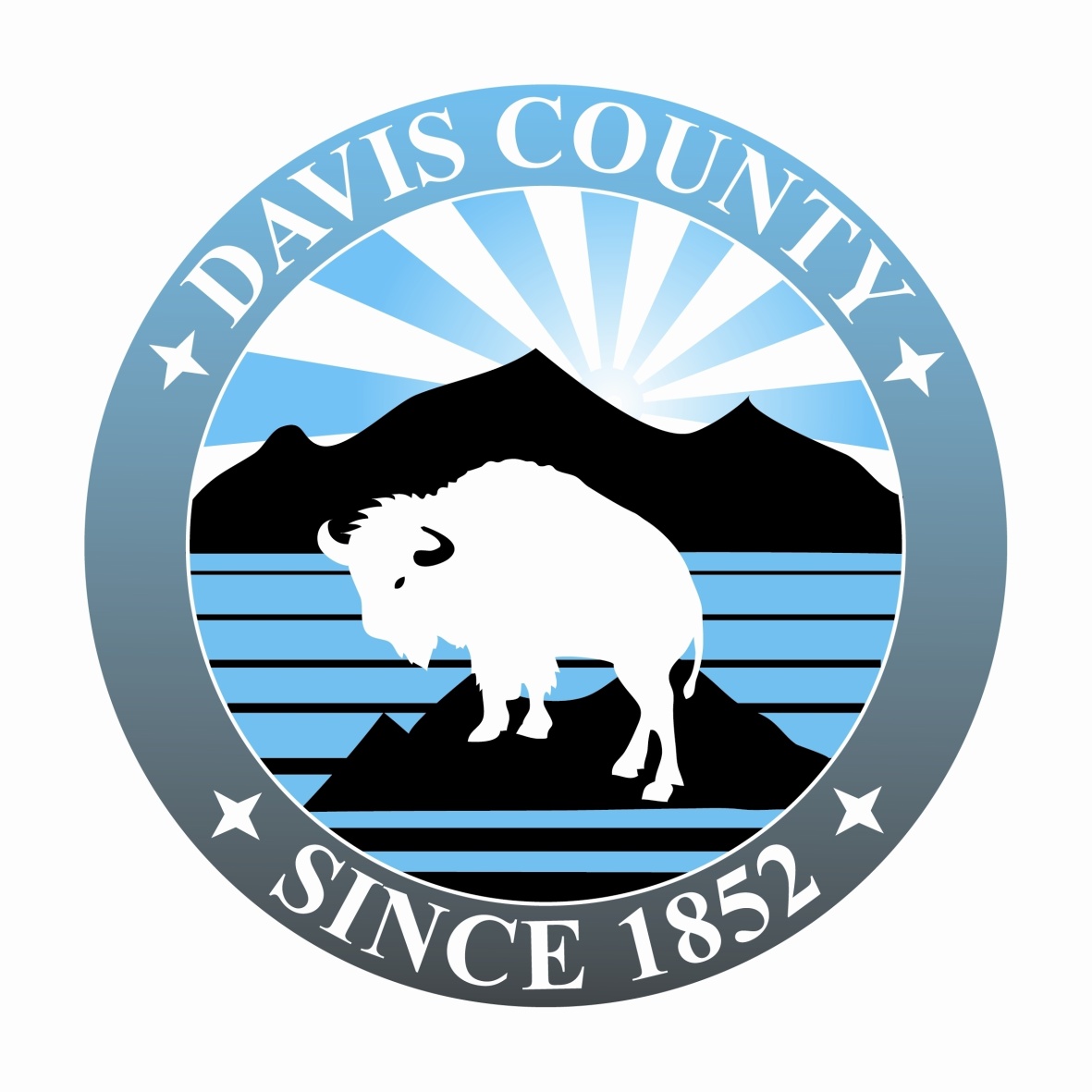 1.0  	PURPOSEThe purpose of this regulation is to protect the public health, safety, and welfare of residents and employees by establishing practices and provisions for the safe preparation, handling, and sale of substances used in Electronic Smoking Devices (ESDs) within Davis County. 2.0  	SCOPEThis regulation applies to ESDs and E-Liquid sampled, sold and/or manufactured in incorporated and unincorporated areas of Davis County.    3.0  	AUTHORITY AND APPLICABLE LAWS3.1  	This regulation is adopted under the authority of the Davis County Board of Health in accordance with Section 26A-1-121 of the Utah Code Annotated.3.2	Title 26 Section 38: Utah Indoor Clean Air Act of the Utah Code Annotated, is hereby adopted and incorporated by reference subject to the additions, modifications and exceptions set forth in this regulation.  3.3  	 R392-510: Utah Indoor Clean Air Act is hereby adopted and incorporated by reference.3.4	Title 76 Section 10-104: Providing cigar, cigarette, electronic cigarette, or tobacco to a minor of the Utah Code Annotated, is hereby adopted and incorporated by reference. 4.0  	DEFINITIONS 4.1	ELECTRONIC SMOKING DEVICE (ESD):  An electronic and/or battery-operated device, the use of which may resemble smoking that can be used to deliver an inhaled dose of nicotine or other substances.  “Electronic Smoking Device” includes any such device, whether manufactured, distributed, marketed, or sold as an electronic cigarette, an electronic cigar, an electronic cigarillo, an electronic pipe, an electronic hookah, or any other product name or descriptor.	4.2	E-LIQUID:  Liquid product that is vaporized and inhaled when using an ESD.  Also referred to as, but not limited to, E- Juice or Smoke Juice. 4.3	E-LIQUID COMPONENTS:  The ingredients used in making E-Liquid including, but not limited to propylene glycol (PG), vegetable glycerin (VG), nicotine, and flavorings.4.4	GOOD HYGIENIC PRACTICES:  General activities that include, but are not limited to washing hands, covering open wounds or abrasions, not working when experiencing signs or symptoms of an illness, keeping work areas clean and free from food and drink, etc.  4.5	MANUFACTURING:  Process that includes, but is not limited to mixing, re-packaging and/or re-sizing E-Liquid.  4.6	MANUFACTURING FACILITY:  Any business within Davis County that manufactures E-Liquid for sale or for resale.  4.7	NICOTINE:  An alkaloid made of tobacco and other plants, or produced synthetically. Nicotine has many physiological effects and is very addictive.  4.8	PREPARATION AREA:  Physical location in which E-Liquid Components are combined or blended into E-Liquid for sale to the consumer.4.9	SAFETY PRECAUTIONS:  General activities that include, but are not limited to wearing gloves, wearing eye protection, using equipment that is in good repair, cleaning up spills, access to a first aid kit, etc.4.10	SAMPLING:  Demonstrating to the potential purchaser of an ESD how to use the device, or the customer sampling an E-Liquid sold for use in an ESD.4.11	UNITED STATES PHARMACOPEIA (USP) STANDARDS:  Written standards for medicines, food ingredients, dietary supplement products and ingredients.  These standards are used by regulatory agencies and manufacturers to help ensure products are of the appropriate identity, as well as strength, quality, purity, and consistency.  5.0  	REGULATION5.1	E-LIQUID FOR SALE IN DAVIS COUNTY5.1.1	Labeling5.1.1.1  	Labels shall clearly display:(1) 	Nicotine content in mg/mL;(2) 	Vendor name;(3)	 Ingredients;(4) 	Artificial food coloring number, when applicable;(5) 	Safety and health warnings:(a)   Keep away from children and pets;(b)	 If the E-liquid does not contain nicotine, the label must state that the product was produced in a facility that processes nicotine.5.1.1.2  	Labels must be smear resistant.5.1.2	Packaging - All containers must:(1)	Have child-proof caps;(2)	Be leak-proof;(3)	Be tamper-resistant.5.1.3	Nicotine level in E-Liquid5.1.3.1	The maximum allowable nicotine content shall be no greater than 36 mg/mL.5.1.3.2	Nicotine level shall not exceed a 10 % variation in mg/mL from the content level indicated on the label.5.1.3.3	E-Liquid labeled 0 mg/mL shall have no nicotine present.5.1.4	E-Liquid may be subject to random testing by the health department.5.2  	ESD AND E-LIQUID ADVERTISING5.2.1	Retailer websites, social media pages, or in-store advertisements shall not make any health or therapeutic claims such as ESDs and/or use of E-Liquid are a healthy alternative to smoking.5.2.2	Retailer websites, social media pages, or in-store advertisements shall not make any claims that ESDs and/or use of E-Liquid are a smoking cessation product.5.3	YOUTH ACCESS IN DAVIS COUNTY5.3.1	The selling of E-Liquid to any person under 19 years of age is strictly prohibited.5.3.2	All retailers shall have policies and procedures on preventing youth access to ESDs and E-Liquid.  5.3.3	ESDs and E-Liquid shall not be directly accessible to the public.  ESDs and E-Liquid on display must be behind the counter or in locked display cases.5.4	E-LIQUID MANUFACTURING FACILITIES IN DAVIS COUNTY5.4.1	E-Liquid Manufacturing Facilities within Davis County must obtain an ESDs & E-Liquid Operating Permit from the health department.5.4.2	Sanitation and Safety5.4.2.1  	E-Liquid preparation surfaces must be smooth, non-absorbent and easily cleanable.5.4.2.2	Floors and ceilings in the Preparation Area must be smooth, non-absorbent and easily cleanable.5.4.2.3  	All E-Liquid preparation equipment shall be easily cleanable and in good repair.5.4.2.4  	Individuals preparing E-Liquid shall use Good Hygienic Practices and take proper Safety Precautions.5.4.2.5	Drinking, eating, vaping or smoking is not permitted in the Preparation Area.5.4.2.6  	No animals shall be permitted in the Preparation Area.5.4.2.7  	E-Liquid Components shall be stored properly to prevent contamination and/or spillage.5.4.2.7.1  	Nicotine shall be stored in a manner to prevent contamination of Preparation Areas, equipment, supplies and other E-Liquid Components.5.4.2.8	Chemicals not involved in the preparation of E-Liquid shall not be stored around or near preparation areas or ingredient storage to prevent cross-contamination. 5.4.3	Operating Procedures5.4.3.1  	Standard Operating Procedures (SOPs) for mixing E-Liquids and general safety practices shall be created and maintained on file.  SOPs shall be made available to the health department upon request.5.4.3.2	Employees shall be trained on all SOPs and training logs shall be maintained.  Logs shall be made available to the health department upon request.5.4.4	Quality and Safety of E-Liquid Components5.4.4.1  	E-Liquid Components included but not limited to, propylene glycol (PG), vegetable glycerin (VG), nicotine, and flavorings must be at a minimum US Pharmacopeial (USP) grade certified, food grade, FDA approved, or equivalent. 5.4.4.1.1   	Documentation must be available for all E-liquid Components showing certification, approval, grade, or equivalency and shall be made available to the health department upon request.  5.5	SAMPLING FACILITIES IN DAVIS COUNTY5.5.1	Businesses who generate 75% of their gross income from ESDs and E-Liquid are allowed to take a sampling exemption in accordance with the Utah Indoor Clean Air Act, 26-38-2.6, Utah Code Annotated.5.5.2	Businesses that allow Sampling in their facility must obtain an ESDs & E-Liquid Operating Permit from the health department.5.5.3	Sampling of ESDs and E-Liquid5.5.3.1	For each customer, Sampling is limited to five (5) retailer-owned flavors within a maximum ten (10) minute time frame, once per day.5.5.3.2	ESDs (tanks & mouthpieces at a minimum) and E-Liquids used for Sampling shall be retailer-owned.5.5.3.3	A single-use mouth piece protector shall be used for each customer.5.5.4	In accordance with the Utah Indoor Clean Air Act, 26-38-2.6, Utah Code Annotated, Tobacco Specialty Retailers who allow e-cigarette product sampling in their store cannot permit a person under the age of 19 to enter the establishment.6.0  	PENALTY6.1 	Criminal Penalties6.1.1 	Any Person who is found guilty of violating the provisions of this regulation is guilty of a class B misdemeanor pursuant to Section 26A-1-123, Utah Code Annotated.  A Person found guilty of a subsequent violation within two years is guilty of a class A misdemeanor pursuant to Section 26A-1-123, Utah Code Annotated.6.2 	Civil and Administrative Penalties6.2.1 	Violations of this regulation shall be subject to the health department’s Adjudicative Hearing Procedures and may result in suspension or revocation of the ESDs & E-Liquid Operating Permit.7.0  	SEVERABILITYIn the event any court of competent jurisdiction should declare any particular clause or sentence of this regulation invalid or unconstitutional, the remaining portions shall remain in full force and effect.  Toward that end, the provisions of these regulations are declared to be severable.8.0  	FEESESDs & E-Liquid Operating Permit (Annual)8.1	Facilities Sampling ESDs & E-Liquid Products Only		$508.2	Facilities Manufacturing E-Liquid Only				$2008.3	Facilities Sampling and Manufacturing				$250IN WITNESS WHEREOF, the Davis County Board of Health has passed, approved and adopted this regulation this _________day of _____________________ , 2014.Effective date: Signed:  _________________________			Witness:  ___________________________Dr. Gary Alexander, Chairman				     Lewis R. Garrett, M.P.H., DirectorDavis County Board of Health				     Davis County Health Department